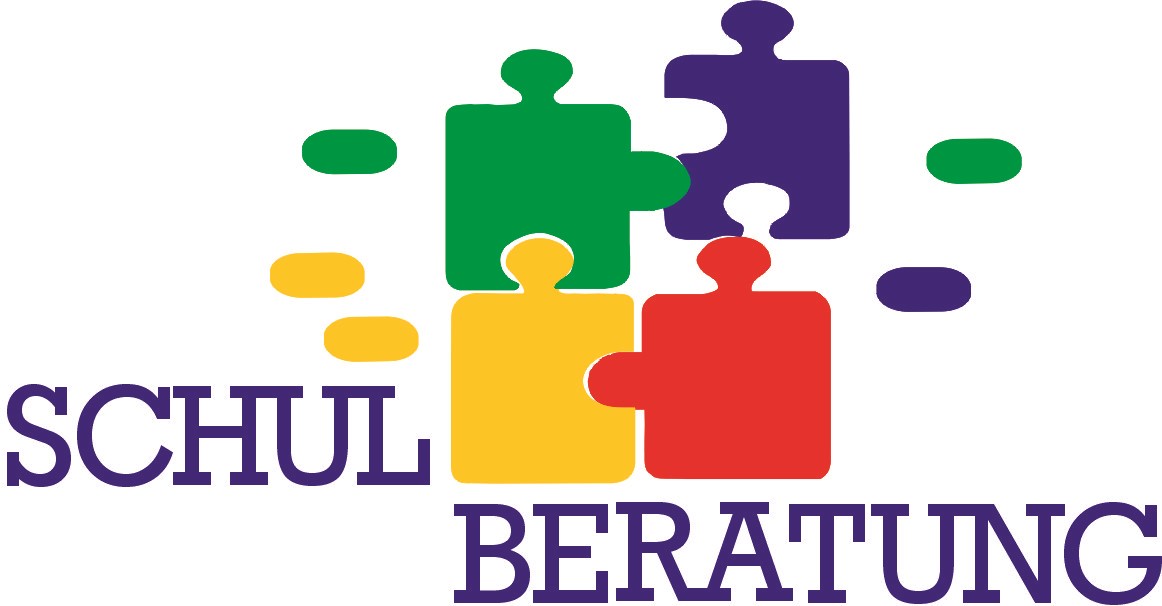 Staatliche Schulberatung in Mittelfranken ___________________________________________________________________  Staatliche Schulberatungsstelle für Mittelfranken Glockenhofstraße 51 ● 90478 Nürnberg ● Telefon: 0911 / 58676-10 ● Fax: 0911 / 58676-30  verwaltung@schulberatung-mittelfranken.de www.schulberatung-mittelfranken.de  Wir beraten Sie bei ► Schullaufbahnfragen ► Fragen der beruflichen Orientierung ► Lern-, Leistungs- und Verhaltensproblemen ► Fragen zur Lehrergesundheit ► schulischen Krisensituationen ► besonderer Begabung usw. 	 Beratungslehrkraft: Brigitte LochnerGrundschule MöhrendorfSchulstraße 38, 91096 Möhrendorf☎    09131-90670Fax   09131-906780Mail: lochner@grundschule-moehrendorf.deSchulpsychologin: Anke BarthelPestalozzischule ErlangenPestalozzistraße 1; 91052 Erlangen☎ 09131-68592815barthel@pestalozzischule-erlangen.de Telefon-Sprechzeit: Dienstag von 10:30 bis 11:30 Uhr 